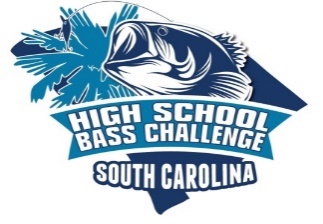 2021-2022Boat Captain Tournament Trail Liability Waiver Release Form   SCHOOL: _____________________________________________________________________________________________PLEASE ATTACHED A COPY OF CURRECT BOAT INSURANCE POLICY TO THIS FORMIn consideration for permission to voluntarily participate in tournaments, events, programs, and related activities conducted by the SC HIGH SCHOOL BASS CHALLENGE, I acknowledge, appreciate, and agree that: 1. The risk of injury, disability, death, loss or damage to my person or property from the activities involved in this program is significant, including the potential for permanent paralysis and death, and while particular rules, equipment and personal discipline may reduce this risk, the risk of serious injury does exist; and, 2. I have been advised and have had the opportunity to seek legal counsel with respect to the legal effect of this document; and, 3. I KNOWINGLY AND FREELY ASSUME ALL RISKS REFERRED TO ABOVE, BOTH KNOWN AND UNKNOWN, EVEN IF ARISING FROM THE NEGLIGENCE OF PBC TOURNAMENT TRAILS, THEIR OFFICERS, OFFICIALS, DIRECTORS, OTHER PARTICIPANTS, AND SPONSORING AGENCIES, SPONSORS, ADVERTISERS, AND, IF APPLICABLE, OWNERS AND LESSORS OF PREMISES AND PROPERTY USED TO CONDUCT THE EVENT (“RELEASEES”) OR OTHERS, AND ASSUME FULL RESPONSIBILITY FOR RISKS ARISING FROM MY PARTICIPATION; AND, 4. I willingly agree to comply with the terms and conditions for participation. If, however, I observe any unusual significant hazard during my presence or participation, I will remove myself from participation and bring such to the immediate attention of the nearest official; and, 5. I, FOR MYSELF AND ON BEHALF OF MY HEIRS, ASSIGNS, PERSONAL REPRESENTATIVES AND NEXT OF KIN, HEREBY RELEASE, INDEMNIFY, AND HOLD HARMLESS RELEASEES, WITH RESPECT TO ANY AND ALL INJURY, DISABILITY, DEATH, OR LOSS OR DAMAGE TO PERSON OR PROPERTY, WHICH I SUFFER OR WHICH I AM FOUND TO HAVE CAUSED IN WHOLE OR IN PART BY MY NEGLIGENCE OR INTENTIONAL MISCONDUCT, WHETHER ARISING FROM THE NEGLIGENCE OF THE RELEASEES, OR OTHERWISE, TO THE FULLEST EXTENT PERMITTED BY LAW. 6. As the only authorized operator of the boat provided for all SC HIGH SCHOOL BASS CHALLENGE tournaments, I have inspected and acknowledge that the watercraft provided is seaworthy and meets all current U.S. Coast Guard safety requirements. Furthermore, I understand that the same watercraft provided must meet the minimum length limits, combustion engine design restrictions, hull design requirements, minimum and or maximum horsepower ratings, and be appropriately equipped to ensure the safety of any and all student anglers participating as outlined by the SC HIGH SCHOOL BASS CHALLENGE Tournament Trail tournament rules and guidelines. I agree to have the watercraft inspected at any time by a designated SC HIGH SCHOOL BASS CHALLENGE Tournament Director for any and all tournaments. I further agree to provide a minimum of $300,000 of liability insurance on this same watercraft as determined by SC HIGH SCHOOL BASS CHALLENGE and or any other high school fishing governing authority.I HAVE READ THIS RELEASE OF LIABILITY AND ASSUMPTION OF RISK AGREEMENT AND THE ATTACHED RULES. I FULLY UNDERSTAND THE TERMS AND UNDERSTAND THAT I HAVE GIVEN UP SUBSTANTIAL RIGHTS BY SIGNING THIS RELEASE, AND SIGN IT FREELY AND VOLUNTARILY. PUBLICITY: In consideration for permission to voluntarily participate in the tournaments, events, programs, and related activities conducted by SC HIGH SCHOOL BASS CHALLENGE, I (“Participant”) hereby grant to SC HIGH SCHOOL BASS CHALLENGE, their assignees and/or licenses (collectively “Sponsors” including television production companies contracted by SC HIGH SCHOOL BASS CHALLENGE, the unconditional right to use my name, voice, photographic likeness, biographical information, fishing tips and/or instructions in any medium whatsoever, including but not limited to video/audio productions, merchandising, promotions, articles, and/or press releases, in connection with SC HIGH SCHOOL BASS CHALLENGE tournaments, events, programs and related activities conducted by SC HIGH SCHOOL BASS CHALLENGE without restriction as to changes or alterations from time to time. I understand that I will not be entitled to receive any royalties or other compensation in connection with such use. If Participant wins any event, the Participant’s name, likeness, and biographical information may be used in connection with advertising and promotion. The Participant specifically consents and agrees to such use without restriction as to changes or alterations from time to time, and further understands and agrees that any use will be without payment of any royalties or any additional compensation to Participant.The Participant signifies by his/her signature below that he or she has read and understands the foregoing provisions._____________________________________________ 	______________ 		_______________ BOAT CAPTAIN SIGNATURE 				AGE 			DATE__________________________________________________________________________________________________________________ PRINT BOAT CAPTAIN NAME HERE__________________________________________________________________________________________________________________                                                                                ADDRESS_ _________________________________________________________________________________________________________________                                                   EMERGENCY PHONE# 							EMAIL ADDRESS					